Príloha k žiadosti o poskytnutie jednorazovej finančnej výpomoci Súhlas dotknutej osoby -  plnoletého dieťaťa žiadateľa so spracúvaním osobných údajovPozn.: V prípade, že žiadosť ani žiadna z jej príloh neobsahujú žiadne osobné údaje týkajúce sa zdravia plnoletého dieťaťa žiadateľa, preškrtnúť nasledovnú  tabuľku.Bankové spojenie: Prima Banka Slovensko a. s.  IBAN SK 0856000000001800347007, IČO : 00603317, DIČ: 2020887385 Stránkové dni: pondelok 8 -12,00  13 - 17,00; streda  8 -12,00  13 - 17,00 02/49 253 529Podmienky ochrany osobných údajov a informácie pre dotknuté osoby má prevádzkovateľ mestská časť Bratislava-Nové Mesto zverejnené tu: https://www.banm.sk/ochrana-osobnych-udajov/ a v tlačenej forme na pulte vrátnice Miestneho úradu mestskej časti Bratislava-Nové Mesto. Kontakt na zodpovednú osobu: zodpovednaosoba@banm.skPríloha k súhlasu dotknutej osoby - plnoletého dieťaťa žiadateľa so spracúvaním osobných údajov (túto prílohu si ponecháva plnoleté dieťa žiadateľa)Súhlas dotknutej osoby - plnoletého dieťaťa žiadateľa so spracúvaním osobných údajov:Podpísaný/á ....................................................................,  adresa trvalého pobytu................................................................., dátum narodenia ................................................ e-mail:....................................,v zmysle čl. 6 ods. 1 písm. a) nariadenia Európskeho parlamentu a Rady (EÚ) 2016/679 z 27. apríla 2016 o ochrane fyzických osôb pri spracúvaní osobných údajov a o voľnom pohybe takýchto údajov, ktorým sa zrušuje smernica 95/46/ES (všeobecné nariadenie o ochrane údajov) (ďalej len „nariadenie EÚ 2016/679“) udeľujem prevádzkovateľovi mestská časť Bratislava - Nové Mesto, so sídlom Junácka 1, 832 91 Bratislava, IČO: 00603317, súhlas so spracúvaním mojich osobných údajov uvedených v žiadosti o poskytnutie jednorazovej finančnej výpomoci žiadateľa (uviesť meno a priezvisko žiadateľa) ................................................................. zo dňa ............................ (ďalej aj „žiadosť“) v rozsahu: meno a priezvisko, titul, dátum narodenia, rodinný stav, sociálny status, adresa trvalého pobytu, e-mailová adresa, príbuzenský pomer k žiadateľovi a prípadne aj druhy a sumy mojich príjmov, informácia o mojej vyživovacej povinnosti k žiadateľovi a počet mojich detí, ako aj uvedených v prílohách žiadosti vrátane tohto súhlasu, a to na účel posúdenia žiadosti o poskytnutie jednorazovej finančnej výpomoci vrátane prerokovania žiadosti žiadateľa príslušnou komisiou Miestneho zastupiteľstva mestskej časti Bratislava-Nové Mesto a v prípade splnenia podmienok na účel poskytnutia jednorazovej finančnej výpomoci.Tento súhlas udeľujem na dobu 5 rokov určenú v Registratúrnom poriadku Miestneho úradu mestskej časti Bratislava-Nové Mesto (ďalej len „Registratúrny poriadok MÚ MČ BNM“) v zmysle zákona             č. 395/2002 Z. z. o archívoch a registratúrach a o doplnení niektorých zákonov v znení neskorších predpisov (ďalej len „zákon č. 395/2002 Z. z. v znení neskorších predpisov“). Potvrdzujem, že som ako dotknutá osoba bol/a informovaný/á prevádzkovateľom o mojom práve tento súhlas kedykoľvek odvolať, pričom jeho odvolanie nemá vplyv na zákonnosť spracúvania vychádzajúceho zo súhlasu pred jeho odvolaním, a to písomne zaslaním:- e-mailu na e-mailovú adresu prevádzkovateľa: podatelna@banm.sk alebo - podania v tlačenej forme na adresu sídla prevádzkovateľa, resp. jeho podaním priamo v podateľni v sídle prevádzkovateľa.Podmienky prevádzkovateľa týkajúce sa spracúvania osobných údajov sú sprístupnené dotknutým osobám  na webovom sídle prevádzkovateľa: https://www.banm.sk/ochrana-osobnych-udajov/ a v tlačenej forme na pulte vrátnice Miestneho úradu mestskej časti Bratislava-Nové Mesto.V................................. dňa ..............................Výslovný súhlas dotknutej osoby - plnoletého dieťaťa žiadateľa so spracúvaním osobných údajov týkajúcich sa jeho zdravia:Podpísaný/á ......................................................................................................, adresa trvalého pobytu ............................................................................................, dátum narodenia ......................................,                   e-mail: ...................................................., v zmysle čl. 6 ods. 1 písm. a) v spojení  s čl. 9 ods. 2 písm. a) nariadenia EÚ 2016/679 udeľujem prevádzkovateľovi mestská časť Bratislava - Nové Mesto,            so sídlom Junácka 1, 832 91 Bratislava, IČO: 00603317, výslovný súhlas so spracúvaním osobných údajov týkajúcich sa môjho zdravia uvedených v  žiadosti o poskytnutie jednorazovej finančnej výpomoci žiadateľa (uviesť meno a priezvisko žiadateľa) ................................................................. zo dňa ............................ (ďalej aj „žiadosť“),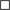 prílohách žiadosti (vymenujte konkrétne prílohy žiadosti): ............................................................................................................................................................................................................................................................................................................................., *a to na účel posúdenia žiadosti o poskytnutie jednorazovej finančnej výpomoci vrátane prerokovania žiadosti žiadateľa príslušnou komisiou Miestneho zastupiteľstva mestskej časti Bratislava-Nové Mesto a v prípade splnenia podmienok na účel poskytnutia jednorazovej finančnej výpomoci. Tento súhlas udeľujem na dobu 5 rokov určenú v Registratúrnom poriadku MÚ MČ BNM v zmysle zákona č. 395/2002 Z. z. v znení neskorších predpisov. Potvrdzujem, že som ako dotknutá osoba bol/a informovaný/á prevádzkovateľom o mojom práve tento súhlas kedykoľvek odvolať, pričom jeho odvolanie nemá vplyv na zákonnosť spracúvania vychádzajúceho zo súhlasu pred jeho odvolaním, a to písomne zaslaním - e-mailu na e-mailovú adresu prevádzkovateľa: podatelna@banm.sk alebo - podania v tlačenej forme na adresu sídla prevádzkovateľa, resp. jeho podaním priamo v podateľni v sídle prevádzkovateľa.Podmienky prevádzkovateľa týkajúce sa spracúvania osobných údajov sú sprístupnené dotknutým osobám na webovom sídle prevádzkovateľa: https://www.banm.sk/ochrana-osobnych-udajov/ a v tlačenej forme na pulte vrátnice Miestneho úradu mestskej časti Bratislava-Nové Mesto.V................................. dňa ..............................*   zaškrtnúť zodpovedajúce políčka Informácia o spracúvaní osobných údajov pre dotknuté osobyInformácia o spracúvaní osobných údajov pre dotknuté osobyInformácia o spracúvaní osobných údajov pre dotknuté osobyInformácia o spracúvaní osobných údajov pre dotknuté osobyKontaktné údaje prevádzkovateľa:Kontaktné údaje prevádzkovateľa:Mestská časť Bratislava-Nové MestoJunácka 1832 91 BratislavaIČO: 00 603 317DIČ: 2020887385podatelna@banm.sk 02/49 253 512, 02/49 253 179Mestská časť Bratislava-Nové MestoJunácka 1832 91 BratislavaIČO: 00 603 317DIČ: 2020887385podatelna@banm.sk 02/49 253 512, 02/49 253 179Kontaktné údaje zodpovednej osoby:Kontaktné údaje zodpovednej osoby:zodpovednaosoba@banm.sk zodpovednaosoba@banm.sk Práva dotknutej osobyPráva dotknutej osobyPráva dotknutej osobyPráva dotknutej osobyInformujeme Vás o Vašom práve:na prístup k osobným údajom, ktoré sa Vás týkajú a k prípadným osobným údajom dotknutých osôb, ktorých ste zákonným zástupcom,na opravu týchto osobných údajov,podať návrh na začatie konania o ochrane osobných údajov podľa § 100 zákona č. 18/2018 Z. z. dozornému orgánu, ktorým je Úrad na ochranu osobných údajov Slovenskej republiky. Ak sú splnené podmienky podľa nariadenia EÚ 2016/679, má dotknutá osoba aj právo:na vymazanie osobných údajov, na obmedzenie spracúvania osobných údajov, namietať proti spracúvaniu osobných údajov, na prenosnosť osobných údajov.Informujeme Vás o Vašom práve:na prístup k osobným údajom, ktoré sa Vás týkajú a k prípadným osobným údajom dotknutých osôb, ktorých ste zákonným zástupcom,na opravu týchto osobných údajov,podať návrh na začatie konania o ochrane osobných údajov podľa § 100 zákona č. 18/2018 Z. z. dozornému orgánu, ktorým je Úrad na ochranu osobných údajov Slovenskej republiky. Ak sú splnené podmienky podľa nariadenia EÚ 2016/679, má dotknutá osoba aj právo:na vymazanie osobných údajov, na obmedzenie spracúvania osobných údajov, namietať proti spracúvaniu osobných údajov, na prenosnosť osobných údajov.Informujeme Vás o Vašom práve:na prístup k osobným údajom, ktoré sa Vás týkajú a k prípadným osobným údajom dotknutých osôb, ktorých ste zákonným zástupcom,na opravu týchto osobných údajov,podať návrh na začatie konania o ochrane osobných údajov podľa § 100 zákona č. 18/2018 Z. z. dozornému orgánu, ktorým je Úrad na ochranu osobných údajov Slovenskej republiky. Ak sú splnené podmienky podľa nariadenia EÚ 2016/679, má dotknutá osoba aj právo:na vymazanie osobných údajov, na obmedzenie spracúvania osobných údajov, namietať proti spracúvaniu osobných údajov, na prenosnosť osobných údajov.Informujeme Vás o Vašom práve:na prístup k osobným údajom, ktoré sa Vás týkajú a k prípadným osobným údajom dotknutých osôb, ktorých ste zákonným zástupcom,na opravu týchto osobných údajov,podať návrh na začatie konania o ochrane osobných údajov podľa § 100 zákona č. 18/2018 Z. z. dozornému orgánu, ktorým je Úrad na ochranu osobných údajov Slovenskej republiky. Ak sú splnené podmienky podľa nariadenia EÚ 2016/679, má dotknutá osoba aj právo:na vymazanie osobných údajov, na obmedzenie spracúvania osobných údajov, namietať proti spracúvaniu osobných údajov, na prenosnosť osobných údajov.Informácie o spracúvaných údajochInformácie o spracúvaných údajochInformácie o spracúvaných údajochInformácie o spracúvaných údajochÚčely spracúvania osobných údajov:Evidencia žiadateľov o poskytnutie jednorazovej finančnej výpomociPosúdenie žiadosti o poskytnutie jednorazovej finančnej výpomoci vrátane jej prerokovania príslušnou komisiou MZ MČ BNM a v prípade splnenia podmienok poskytnutie jednorazovej finančnej výpomociEvidencia žiadateľov o poskytnutie jednorazovej finančnej výpomociPosúdenie žiadosti o poskytnutie jednorazovej finančnej výpomoci vrátane jej prerokovania príslušnou komisiou MZ MČ BNM a v prípade splnenia podmienok poskytnutie jednorazovej finančnej výpomociEvidencia žiadateľov o poskytnutie jednorazovej finančnej výpomociPosúdenie žiadosti o poskytnutie jednorazovej finančnej výpomoci vrátane jej prerokovania príslušnou komisiou MZ MČ BNM a v prípade splnenia podmienok poskytnutie jednorazovej finančnej výpomociPrávny základ spracúvania osobných údajov: Čl. 6 ods. 1 písm. c) nariadenia EÚ 2016/679 – zákonná povinnosť prevádzkovateľa (Evidencia žiadateľov)Zákon č. 395/2002 Z. z. o archívoch a registratúrach a o doplnení niektorých zákonov v znení neskorších predpisovČl. 6 ods. 1 písm. a) nariadenia EÚ 2016/679 – súhlas dotknutej osoby so spracúvaním osobných údajov;  prípadne aj čl. 6 ods. 1 písm. a) v spojení s čl. 9 ods. 2 písm. a) nariadenia EÚ 2016/679 – súhlas so spracúvaním osobných údajov týkajúcich sa zdravia dotknutej osoby/dotknutých osôb (Posúdenie žiadosti o poskytnutie jednorazovej finančnej výpomoci vrátane jej prerokovania príslušnou komisiou MZ MČ BNM a v prípade splnenia podmienok poskytnutie jednorazovej finančnej výpomoci)Čl. 6 ods. 1 písm. c) nariadenia EÚ 2016/679 – zákonná povinnosť prevádzkovateľa (Evidencia žiadateľov)Zákon č. 395/2002 Z. z. o archívoch a registratúrach a o doplnení niektorých zákonov v znení neskorších predpisovČl. 6 ods. 1 písm. a) nariadenia EÚ 2016/679 – súhlas dotknutej osoby so spracúvaním osobných údajov;  prípadne aj čl. 6 ods. 1 písm. a) v spojení s čl. 9 ods. 2 písm. a) nariadenia EÚ 2016/679 – súhlas so spracúvaním osobných údajov týkajúcich sa zdravia dotknutej osoby/dotknutých osôb (Posúdenie žiadosti o poskytnutie jednorazovej finančnej výpomoci vrátane jej prerokovania príslušnou komisiou MZ MČ BNM a v prípade splnenia podmienok poskytnutie jednorazovej finančnej výpomoci)Čl. 6 ods. 1 písm. c) nariadenia EÚ 2016/679 – zákonná povinnosť prevádzkovateľa (Evidencia žiadateľov)Zákon č. 395/2002 Z. z. o archívoch a registratúrach a o doplnení niektorých zákonov v znení neskorších predpisovČl. 6 ods. 1 písm. a) nariadenia EÚ 2016/679 – súhlas dotknutej osoby so spracúvaním osobných údajov;  prípadne aj čl. 6 ods. 1 písm. a) v spojení s čl. 9 ods. 2 písm. a) nariadenia EÚ 2016/679 – súhlas so spracúvaním osobných údajov týkajúcich sa zdravia dotknutej osoby/dotknutých osôb (Posúdenie žiadosti o poskytnutie jednorazovej finančnej výpomoci vrátane jej prerokovania príslušnou komisiou MZ MČ BNM a v prípade splnenia podmienok poskytnutie jednorazovej finančnej výpomoci)Doba uchovávania osobných údajov:5 rokov – táto doba je určená v Registratúrnom poriadku MÚ MČ BNM v zmysle zákona č. 395/2002 Z. z. v znení neskorších predpisov5 rokov – táto doba je určená v Registratúrnom poriadku MÚ MČ BNM v zmysle zákona č. 395/2002 Z. z. v znení neskorších predpisov5 rokov – táto doba je určená v Registratúrnom poriadku MÚ MČ BNM v zmysle zákona č. 395/2002 Z. z. v znení neskorších predpisovPríjemcovia osobných údajov: Len subjekty, ktorým sa osobné údaje poskytujú v zmysle všeobecne záväzných právnych predpisovLen subjekty, ktorým sa osobné údaje poskytujú v zmysle všeobecne záväzných právnych predpisovLen subjekty, ktorým sa osobné údaje poskytujú v zmysle všeobecne záväzných právnych predpisovPrenos do tretej krajiny alebo medzinárodnej organizácie:Prenos do tretej krajiny alebo medzinárodnej organizácie:Prenos do tretej krajiny alebo medzinárodnej organizácie:Nie Automatizované rozhodovanie vrátane profilovania: Automatizované rozhodovanie vrátane profilovania: Automatizované rozhodovanie vrátane profilovania: Nie Nie ste povinný/á poskytnúť Vaše osobné údaje. V prípade ich neposkytnutia však nebudeme spôsobilí spracovať predmetnú žiadosť o poskytnutie jednorazovej finančnej výpomoci, a teda žiadateľovi, Vám a prípadným ďalším dotknutým osobám ani poskytnúť jednorazovú finančnú výpomoc. Poskytovanie jednorazovej finančnej výpomoci sa riadi platnými zásadami poskytovania finančných výpomocí obyvateľom mestskej časti Bratislava-Nové Mesto schválenými Miestnym zastupiteľstvom mestskej časti Bratislava-Nové Mesto.Nie ste povinný/á poskytnúť Vaše osobné údaje. V prípade ich neposkytnutia však nebudeme spôsobilí spracovať predmetnú žiadosť o poskytnutie jednorazovej finančnej výpomoci, a teda žiadateľovi, Vám a prípadným ďalším dotknutým osobám ani poskytnúť jednorazovú finančnú výpomoc. Poskytovanie jednorazovej finančnej výpomoci sa riadi platnými zásadami poskytovania finančných výpomocí obyvateľom mestskej časti Bratislava-Nové Mesto schválenými Miestnym zastupiteľstvom mestskej časti Bratislava-Nové Mesto.Nie ste povinný/á poskytnúť Vaše osobné údaje. V prípade ich neposkytnutia však nebudeme spôsobilí spracovať predmetnú žiadosť o poskytnutie jednorazovej finančnej výpomoci, a teda žiadateľovi, Vám a prípadným ďalším dotknutým osobám ani poskytnúť jednorazovú finančnú výpomoc. Poskytovanie jednorazovej finančnej výpomoci sa riadi platnými zásadami poskytovania finančných výpomocí obyvateľom mestskej časti Bratislava-Nové Mesto schválenými Miestnym zastupiteľstvom mestskej časti Bratislava-Nové Mesto.Nie ste povinný/á poskytnúť Vaše osobné údaje. V prípade ich neposkytnutia však nebudeme spôsobilí spracovať predmetnú žiadosť o poskytnutie jednorazovej finančnej výpomoci, a teda žiadateľovi, Vám a prípadným ďalším dotknutým osobám ani poskytnúť jednorazovú finančnú výpomoc. Poskytovanie jednorazovej finančnej výpomoci sa riadi platnými zásadami poskytovania finančných výpomocí obyvateľom mestskej časti Bratislava-Nové Mesto schválenými Miestnym zastupiteľstvom mestskej časti Bratislava-Nové Mesto.Svoj súhlas so spracúvaním osobných údajov môžete kedykoľvek odvolať bez toho, aby to malo vplyv na zákonnosť spracúvania vychádzajúceho z tohto súhlasu pred jeho odvolaním. Súhlas môžete odvolať a Vaše práva si môžete uplatniť písomne: emailom na podatelna@banm.sk alebo v tlačenej forme doručením na adresu: mestská časť Bratislava-Nové Mesto, Junácka 1, 832 91 Bratislava (poštou alebo osobne podať priamo v podateľni).Svoj súhlas so spracúvaním osobných údajov môžete kedykoľvek odvolať bez toho, aby to malo vplyv na zákonnosť spracúvania vychádzajúceho z tohto súhlasu pred jeho odvolaním. Súhlas môžete odvolať a Vaše práva si môžete uplatniť písomne: emailom na podatelna@banm.sk alebo v tlačenej forme doručením na adresu: mestská časť Bratislava-Nové Mesto, Junácka 1, 832 91 Bratislava (poštou alebo osobne podať priamo v podateľni).Svoj súhlas so spracúvaním osobných údajov môžete kedykoľvek odvolať bez toho, aby to malo vplyv na zákonnosť spracúvania vychádzajúceho z tohto súhlasu pred jeho odvolaním. Súhlas môžete odvolať a Vaše práva si môžete uplatniť písomne: emailom na podatelna@banm.sk alebo v tlačenej forme doručením na adresu: mestská časť Bratislava-Nové Mesto, Junácka 1, 832 91 Bratislava (poštou alebo osobne podať priamo v podateľni).Svoj súhlas so spracúvaním osobných údajov môžete kedykoľvek odvolať bez toho, aby to malo vplyv na zákonnosť spracúvania vychádzajúceho z tohto súhlasu pred jeho odvolaním. Súhlas môžete odvolať a Vaše práva si môžete uplatniť písomne: emailom na podatelna@banm.sk alebo v tlačenej forme doručením na adresu: mestská časť Bratislava-Nové Mesto, Junácka 1, 832 91 Bratislava (poštou alebo osobne podať priamo v podateľni).